Esquema del Curso Masculinidad y Femineidad BíblicasSemana 1: Introducción y Teología Bíblica del GéneroSemana 2: Masculinidad Bíblica Parte 1Semana 3: Masculinidad Bíblica Parte 2 Semana 4: Femineidad Bíblica Parte 1Semana 5: Femineidad Bíblica Parte 2 Semana 6: Masculinidad y Femineidad en el Hogar Parte 1Semana 7: Masculinidad y Femineidad en el Hogar Parte 2 Semana 8: Masculinidad y Femineidad en la Iglesia Parte 1 Semana 9: Masculinidad y Femineidad en la Iglesia Parte 2 Semana 10: Masculinidad y Femineidad en el Mundo y Lugar de Trabajo Semana 11: Objeciones al Complementarismo Semana 12: Confusión de GéneroSemana 13: Panel de Discusión y P&RPara ampliar los estudios: Courtney Reissig, The Accidental Feminist [La feminista accidental], (Crossway, 2015)Carolyn McCulley y Nora Shank, The Measure of Success[La medida del éxtio], (B&H, 2014)Andrea y Margaret Kostenberger, God’s Design for Man and Woman, [El diseño de Dios para el hombre y la mujer] (Crossway, 2014)¡Las preguntas y los comentarios son bienvenidos!Matt.Merker@capbap.org&Blake.Boylston@capbap.orgSeminarios Básicos–Masculinidad y Femineidad Bíblicas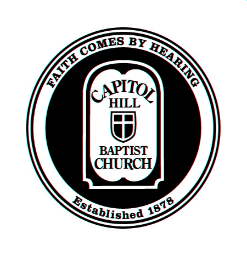 Clase 10: Masculinidad y Femineidad en el Mundo    y Lugar de TrabajoI. Introducción: Masculinidad y femineidad bíblicas en un mundo feminista«Hablamos de una sociedad en la que no habrá más roles que aquellos que se escojan o ganen».  – Gloria Steinem, 1971Cómo abordar esta pregunta desde las Escrituras.II. Establece principios bíblicosObserva el orden creado por DiosGn. 1: Igualdad en dignidad y honor.Gn. 2-3: Diferencia en naturaleza y rol.Gn. 2:15, 18 Adán, el proveedor y protector; Eva, la «ayudante».Gn 3:9, 20 Adán, llamado a la responsabilidad; Eva, la «madre».Las inclinaciones dadas por Dios hacia las virtudes masculinas y femeninas  aplícalas toda la vida. Observa la enseñanza de la Escritura sobre otros contextos (el hogar y la iglesia)1 Pedro 3:4: «belleza de un espíritu afable y apacible»Efesios 5:25: Los Esposos aman sacrificialmente; Hechos 20:28: Los ancianos cuidan del rebaño de Dios.Comienza con las responsabilidades que la Biblia da claramente a los hombres y las mujeres en el hogar y la iglesia, y úsalas para iluminar lo que procuras fuera de esos contextos. III. Cultiva concientización de las suposiciones feministas – Incluyendo en tu propio corazón El feminismo: Un amplio movimiento cultural que exige la igualdad total entre los hombres y las mujeres y pide eliminar cualquier distinción en los roles de género.Primera ola del feminismo (1840-1920): Un llamado a los derechos de las mujeres.Segunda ola del feminismo (1960-1990): La liberación de la mujer.Tercera ola del feminismo (1990-hasta hoy): Una diversidad de voces femeninas.Evaluando el feminismo: Algunos resultados positivos… pero un problema importante: «Igualdad ahora significa uniformidad… De acuerdo al feminismo esa igualdad no asume ninguna distinción en cómo [los hombres y las mujeres] viven». – Courtney ReissigCómo responder:Evalúa tu propio corazónAbraza el llamado contra-cultural a la fidelidadProcura el gozo supremo en Jesús (Colosenses 2:8-10).IV. Aplica las prioridades bíblicas con sabiduríaProcura actividades seculares que parezcan consistentes con tu identidad como hombre o mujer bíblicos, en lugar de que la socaven o eliminen. Piensa sobre el tipo de autoridad que involucra un trabajo.Considera si un trabajo creará tensión con tus disposiciones masculinas o femeninas.En cualquiera que sea la posición o actividad en la que te encuentres, esfuérzate por continuarla de una forma que abrace y sostenga tu masculinidad o femineidad dada por Dios.V. Testimonio Personal / Entrevista